Waitangi Day Scavenger Hunt – World Book Kids Learn more about the New Zealand national holiday – Waitangi Day— on the World Book Web.  Find It! 1. When is Waitangi Day celebrated? ________________________________________________________________ 2. What does the day commemorate? ________________________________________________________________________________________________________________________________ 3. Why is this day considered important in New Zealand? ________________________________________________________________________________________________________________________________4. In what year was Waitangi Day first celebrated?________________________________________________________________ 5. Waitangi Day made a national day of thanksgiving in honour of the treaty under what Act? ________________________________________________________________6. What do celebrations emphasise on Waitangi Day?	________________________________________________________________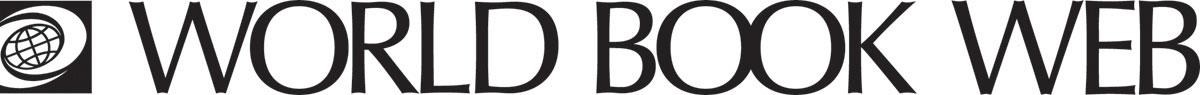 Learn More! Learn more about the Treaty of Waitangi: http://www.worldbookonline.com/kids/home#article/ar834663 Learn more about Waitangi Day in Student:http://www.worldbookonline.com/student/article?id=ar755187 Answer Key Waitangi Day is celebrated on 6 February.The day commemorates the 1840 signing of the Treaty of Waitangi.The Treaty between New Zealand Māori people and representatives of the United Kingdom was a major step toward establishing New Zealand as a British colony.Waitangi Day was first celebrated in 1934. Waitangi Day was made a national day of thanksgiving in honour of the treaty under the Waitangi Day Act of 1960.Celebrations emphasise the coming together of the peoples of New Zealand. Although, the day has also been a focus of protests demanding greater recognition of Māori rights. 